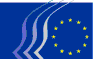 Evropski ekonomsko-socialni odborBruselj, 27. november 2017Vsebina:1.	EKONOMSKO UPRAVLJANJE / FINANČNI INSTRUMENTI / OBDAVČITEV	32.	Zakonodaja EU	103.	Enotni trg	104.	Enotni digitalni trg	125.	Promet	146.	Kmetijstvo in ribištvo	167.	Ustvarjalna Evropa	198.	Trajnostni razvoj	219.	Okolje	2110.	Izobraževanje	2311.	Socialne zadeve / Organizacije civilne družbe	2412.	Zunanji odnosi	27Plenarnega zasedanja 18. in 19. oktobra 2017 se je udeležil tudi Frans Timmermans, prvi podpredsednik Evropske komisije, pristojen za boljše pravno urejanje, medinstitucionalne odnose, pravno državo in Listino o temeljnih pravicah.Na zasedanju so bila sprejeta naslednja mnenja:EKONOMSKO UPRAVLJANJE / FINANČNI INSTRUMENTI / OBDAVČITEVNovi trajnostni gospodarski modeliPoročevalka:	Anne CHASSAGNETTE (delodajalci – FR)Soporočevalec:		Carlos TRIAS PINTÓ (razne dejavnosti – ES)Referenčni dokument:		raziskovalno mnenje: EESC-2017-01690-00-00-AC-TRAGlavne točke:EESO priporoča naslednje:izboljšanje usklajevanja prizadevanj na področju trajnostnega gospodarstva z oblikovanjem stalne strukture za novo trajnostno gospodarstvo;javni organi v EU naj podprejo raziskave, zlasti odgovorne raziskave in razvoj;zagotovitev, da ti novi modeli dejansko ustrezajo merilom trajnosti;EU mora spodbujati in podpirati izobraževanje, usposabljanje in obveščanje, da bi bili vsi akterji bolje seznanjeni z novimi trajnostnimi ekonomskimi modeli in vlogo vzdržnega financiranja;Komisija naj preuči in dopolni (vendar ne nadomesti) zasebne pobude za izmenjavo dobrih praks in izkušenj med inovatorji;javni organi v EU naj zagotovijo, da bodo imeli nosilci novih resnično trajnostnih ekonomskih modelov dostop do financiranja tako na začetku svoje dejavnosti kot tudi v kasnejših fazah rasti;Evropska komisija naj preizkušanje novih trajnostnih modelov spodbuja s financiranjem prek posebnega sklada za inovacije;v obstoječih sektorskih politikah EU bi morali javni organi v EU upoštevati nosilce teh novih ekonomskih modelov, da bi povečali njihovo prepoznavnost in s tem ustvarili učinek vzvoda, ki bi spodbujal njihovo uporabo.Kontaktna oseba:	Janine Borg(tel.: 00 32 2 546 88 79 – e-naslov: janine.borg@eesc.europa.euObdavčitev sodelovalnega gospodarstvaPoročevalec:	Giuseppe GUERINI (razne dejavnosti – IT)Soporočevalec:	Krister ANDERSSON (delodajalci – SE)Referenčni dokument:		raziskovalno mnenje na zaprosilo estonskega predsedstvaEESC-2017-02946-00-00-AC-TRAGlavne točke:EESO:meni, da je lahko sodelovalno gospodarstvo nova priložnost za rast in razvoj za države Evropske unije;poudarja, da je glede na nenehne in bliskovite spremembe v tem sektorju nujno treba pametno in prožno prilagoditi davčne ureditve in obdavčitve;priporoča, naj se pri obdavčitvi sodelovalnega gospodarstva spoštuje načelo nevtralnosti (tj. naj se izogne vmešavanju v razvoj trga), pri čemer naj se opredelijo ustrezni in pravični mehanizmi obdavčitve za različne oblike podjetij, ki delujejo v okviru sodelovalnega gospodarstva;upa, da se bo hitro vzpostavil usklajen in celovit evropski sistem, ki bo zagotavljal skupna pravila v zvezi s pojavom sodelovalnega digitalnega gospodarstva v različnih državah članicah in bo upošteval naravno težnjo digitalnih omrežij k čezmejnemu delovanju;poziva evropske organe, naj si na vso moč prizadevajo za vzpostavitev različnih oblik mednarodnega sodelovanja zunaj Evrope, s katerimi bi določili nekatera osnovna pravila sodelovalnega digitalnega gospodarstva;meni, da je treba opozoriti, da je poleg ustrezne obdavčitve pomembno zagotoviti tudi varstvo in spoštovanje: (i) pravic potrošnikov, (ii) zasebnosti in pravil v zvezi z obdelavo osebnih podatkov ter (iii) delavcev in ponudnikov storitev, ki sodelujejo v novih poslovnih modelih in v dejavnostih sodelovalnih platform;spodbuja Komisijo in države članice k skupnim prizadevanjem za sprejetje splošnega pravnega okvira za sodelovalno gospodarstvo, ki bi omogočil uskladitev davčnih pravil za te nove oblike gospodarske dejavnosti.Kontaktna oseba:	Jüri Soosaar(tel.: 00 32 2 546 9628 – e-naslov: juri.soosaar@eesc.europa.eu)Ekonomska politika euroobmočja 2017 (dodatno mnenje)Poročevalec:	Petr ZAHRADNÍK (delodajalci – CZ)Soporočevalec:	Javier DOZ ORRIT (delojemalci – ES)Referenčni dokument:		EESC-2017-02837-01-00-AC-TRAGlavne točke:EESO:meni, da je nujna uravnotežena mešanica ekonomskih politik na euroobmočju, z ustrezno povezanimi monetarnimi, fiskalnimi in strukturnimi komponentami;se ne strinja s tem, da je Evropski svet zavrnil pozitivno fiskalno naravnanost, in ga poziva, naj premisli o tem sklepu glede na načrtovan odmik od kvantitativnega rahljanja;ugotavlja, da se gospodarske razmere na euroobmočju izboljšujejo, in priporoča, da se – če želimo ta trend ohraniti in ga spodbuditi – sprejmejo ključni ukrepi za pospeševanje naložb in izvedbo reform;meni, da je euro valuta celotne EU in se zavzema za razširitev euroobmočja, kar bi po pričakovanjih pozitivno vplivalo tako na samo območje kot na njegove nove članice;ugotavlja, da je treba zaradi brexita in nepredvidljivosti sedanje ameriške vlade pozorno spremljati svetovni politični in gospodarski razvoj;poudarja, da bi bilo treba v zvezi z ekonomskimi in političnimi priporočili za leto 2018 sprožiti razpravo o naslednjih temah:oblikovanje fiskalne unije,krepitev obveznosti držav članic do euroobmočja,potreba po strukturnih reformah v okviru evropskega semestra,dodatna krepitev ekonomskega usklajevanja in upravljanja,okrepitev konkretnih dolgoročnih naložb s sredstvi Evropske investicijske banke, Evropskega investicijskega sklada in EFSI 2.0, v skladu s cilji trajnostnega razvoja OZN,povečanje vpliva euroobmočja v svetu.se zaveda, da mora povečano število naložb pozitivno vplivati na gibanje plač in zmanjšanje brezposelnosti, hkrati pa tudi na odpravo neravnovesij, ki utegnejo ovirati dolgoročno rast;meni, da je za zagotovitev nujne podpore državljanov obnovitvi euroobmočja in za izvedbo s tem povezanih strukturnih reform treba okrepiti socialno in demokratično razsežnost vodenja euroobmočja.Kontaktna oseba:	Alexander Alexandrov(tel.: 00 32 2 546 98 05 – e-naslov: alexander.alexandrov@eesc.europa.eu)Poglobitev EMU do leta 2025Poročevalec:	David CROUGHAN (delodajalci – IE)Referenčna dokumenta:	COM(2017) 291 finalEESC-2017-02879-00-00-AC-TRAGlavne točke:Skupna valuta in z njo povezane institucije so pripomogle k stabilizaciji globalne finančne krize. EMU pa ostaja nepopolna, zaradi česar ne more v celoti podpirati monetarne politike in ekonomskih politik držav članic.V vse bolj negotovih svetovnih razmerah je pomembno, da se Evropejci zavežejo skupnemu cilju v okviru nadaljnjega povezovanja. EESO poziva Komisijo in Evropski svet, naj pred koncem tega mandata sprejmeta drzne odločitve za spodbuditev upravljanja na ravni EU.Eden najpomembnejših elementov za stabilnost je zbliževanje raznolikih gospodarstev od spodaj navzgor. V ta namen bodo morali nacionalni politiki in socialni partnerji v razprave o ekonomskih in fiskalnih politikah vključiti evropsko razsežnost.V proces evropskega semestra bi morali biti vključeni Evropski parlament, nacionalni parlamenti, socialni partnerji in civilna družba. Socialno razsežnost je treba izenačiti z gospodarsko razsežnostjo.EESO priznava pomanjkljivosti pri upravljanju finančnega sektorja in popolnoma podpira ukrepe za dokončanje finančne unije, vključno z bančno unijo in unijo kapitalskih trgov. Potrebne so takojšnje rešitve za obravnavo slabih posojil.EESO podpira oblikovanje okvira, ki bo omogočil uvedbo vrednostnih papirjev z državnim jamstvom, do leta 2018. Srednje- in dolgoročno bodo potrebna evropska varna sredstva, da bi zmanjšali nihanja na finančnih trgih in zagotovili stabilnost gospodarstev držav članic.Potreben je proračun iz lastnih sredstev, večji od 1 % BDP, s katerim bi financirali države članice v krizi, v euroobmočju pa ohranili potrebne ravni naložb. Dostop do teh sredstev bi bilo treba povezati z napredkom na področju ekonomskih in socialnih standardov.Potrebna je fiskalna politika, ki lahko spodbudi gospodarstvo euroobmočja v času upada njegove rasti. Postopek v zvezi z makroekonomskimi neravnovesji bi moral biti v središču preprečevanja makroekonomskih neravnovesij, večjo pozornost pa bi bilo treba nameniti škodljivemu učinku kroničnih presežkov v plačilni bilanci na euroobmočje.EESO se zavzema za proučitev orodij za izboljšanje ekonomskega upravljanja v EMU, na primer z imenovanjem stalnega ministra za finance za euroobmočje, pri čemer je treba hkrati zagotoviti polno demokratično odgovornost. Z združitvijo pristojnosti bi povečali doslednost politik EMU.Kontaktna oseba:	Alexander Alexandrov(tel.: 00 32 2 546 98 05 – e-naslov: alexander.alexandrov@eesc.europa.eu)Finance EU do leta 2025Poročevalec:		Stefano PALMIERI (delojemalci – IT)Soporočevalec:		Petr ZAHRADNÍK (delodajalci – CZ)Referenčna dokumenta:	COM(2017) 358 finalEESC-2017-03447-00-01-AC-TRAGlavne točke:EESO: meni, da evropski državljani potrebujejo več Evrope (in boljšo Evropo), če želimo premagati politično krizo v EU; ugotavlja, da se povečuje s razkorak med zaskrbljenostjo in pričakovanji evropskih državljanov ter pomanjkljivimi pristojnostmi in finančnimi viri, ki jih ima trenutno EU;se strinja z mnenjem, da bo temeljno načelo proračuna EU moralo postati prizadevanje za evropsko dodano vrednost, ki bo omogočilo doseganje boljših rezultatov v primerjavi s posameznimi neusklajenimi nacionalnimi proračuni;meni, da mora EU najprej opredeliti politične prednostne naloge z visoko evropsko dodano vrednostjo ter šele nato določiti finančna sredstva, potrebna za njihovo izpolnjevanje;je mnenja, da je malo verjetno, da bi proračun EU še naprej predstavljal manj kot odstotek bruto nacionalnega dohodka EU;poudarja, da bo morala reforma proračuna EU nujno vključevati tudi kvalitativno izboljšanje s ponovno opredelitvijo njegove strukture z vidika odhodkov in lastnih sredstev, upoštevanjem ustreznih meril racionalizacije, učinkovitosti in uspešnosti ter z neposrednim in preglednim komuniciranjem z državljani;med programe z visoko evropsko dodano vrednostjo šteje srednje- in dolgoročne naložbe v gospodarski, socialni in okoljski razvoj, zaposlovanje, inovacije in konkurenčnost, varstvo najbolj prikrajšanih regij in najbolj ranljivih socialnih skupin ter prožno in pravočasno odzivanje na asimetrične pretrese in nenadne krize, tudi s pomočjo samostojnega proračuna euroobmočja;meni, da je zlasti pomembna vloga makroekonomske stabilizacije v euroobmočju;ugotavlja, da je treba v zvezi s prihodki pri pripravi novega proračuna dati prednost avtonomnim, transparentnim in pravičnim lastnim sredstvom, v skladu s priporočili visoke skupine za lastna sredstva;meni, da učinek izstopa Združenega kraljestva na večletni finančni okvir za obdobje po letu 2020 lahko sicer pomeni grožnjo za evropski projekt, hkrati pa predstavlja tudi veliko priložnost.Kontaktna oseba:	Gerald Klec(tel.: 00 32 2 546 9909 – e-naslov: gerald.klec@eesc.europa.eu)Unija kapitalskih trgov: vmesni pregledPoročevalec:	Daniel MAREELS (delodajalci – BE)Referenčna dokumenta:	COM(2017) 292 finalEESC-2017-03251-00-02-AC-TRAGlavne točke:EESO:odločno podpira unijo kapitalskih trgov in se dejavno zavzema za njeno uresničitev. Unija kapitalskih trgov mora skupaj z bančno unijo poskrbeti za nastanek finančne unije, njeno uresničevanje pa mora biti tudi jamstvo za dokončno oblikovanje EMU;meni, da je nujno, da se unija kapitalskih trgov udejanji v vseh državah članicah EU;poziva k politični volji, tako na evropski ravni kot v državah članicah, da se vložijo vsa potrebna prizadevanja in ustvarijo nujni ustrezni pogoji;odločno podpira uvedbo mehanizma za redno ocenjevanje napredka in izvajanja unije kapitalskih trgov v državah članicah, ki bi temeljil tako na kvantitativnih kot kvalitativnih merilih, ugotovitve ocenjevanja pa bi morale biti javno na voljo;pozdravlja sedanji vmesni pregled, ki je bil hitro pripravljen, in priporoča, da se v prihodnosti še naprej redno izvajajo podobne dejavnosti;meni, da bi se morali naslednji koraki pri vzpostavljanju unije kapitalskih trgov osredotočiti na ukrepe in dejavnosti, ki prispevajo k čim večji konvergenci;meni, da je treba temelje za unijo kapitalskih trgov čim prej dokončno vzpostaviti;poziva, naj se pozornost nameni financiranju MSP, za katera je bančno financiranje še vedno izjemno pomembno;pozdravlja poudarek na krepitvi trajnostnih naložb;izraža zadovoljstvo, da bo nadzor v središču prizadevanj za razvoj unije kapitalskih trgov.Kontaktna oseba:	Krisztina Perlaky-Tóth(tel.: 00 32 2 546 9740 - e-naslov: Krisztina.PerlakyToth@eesc.europa.eu)Vseevropski osebni pokojninski produkt – PEPPPoročevalec:	Philip VON BROCKDORFF (delojemalci – MT)Referenčna dokumenta:	COM(2017) 343 finalEESC-2017-03297-00-00-AC-TRAGlavne točke:EESO:se strinja s predlogom uredbe in njenim ciljem spodbuditi naložbe po EU. Vendar pa ni jasno ne to, ali bodo naložbe, ki jih bo omogočila ta pobuda, ostale v EU, ne učinek ponudbe vseevropskega osebnega pokojninskega produkta (PEPP) na mobilnost delovne sile v EU;se zaveda, da bo PEPP verjetno najbolj privlačen za omejeno število skupin, zlasti mobilne strokovnjake, ki v svoji poklicni karieri delajo v različnih državah članicah, in samozaposlene osebe;hkrati opozarja, da ta pobuda v nobenem primeru ne bi smela pomeniti, da se zmanjšuje pomen državnih ali poklicnih pokojnin;države članice bi morale pravično obdavčiti to vrsto produkta;poudarja nujnost varstva potrošnikov in zmanjšanja tveganja za varčevalce med njihovo poklicno kariero in po upokojitvi. Zelo priporočljiva je tudi večja jasnost glede jamstev v zvezi s standardno možnostjo. Ključnega pomena je, da se varčevalci v celoti zavedajo tveganja in pogojev, povezanih z njihovim PEPP;poudarja vlogo, ki jo ima organ EIOPA pri spremljanju trga in nacionalnih ureditev nadzora, da bi dosegli nadzorniško zbliževanje in doslednost v vsej EU, zlasti glede strukture upravljanja PEPP pri vseh ponudnikih;meni, da je treba pojasniti vprašanje provizije, zaračunane zaradi zamenjave ponudnika PEPP, in predlaga preučitev možnosti, da se ta provizija po določenem obdobju ne zaračuna več.Kontaktna oseba:	Gerald Klec(tel.: 00 32 2 546 9909 – e-naslov: gerald.klec@eesc.europa.eu)Zakonodaja EUNadzor uporabe zakonodaje EU (pregled, ki ga izvaja Evropsko računsko sodišče)Poročevalci:	Bernd DITTMANN (delodajalci – DE)Ronny LANNOO (razne dejavnosti – BE)Denis MEYNENT (delojemalci – FR)Referenčni dokument:		EESC-2017-04279-00-00-AC-TRAGlavne točke:EESO meni, da:mora biti evropska zakonodaja vedno namenjena oblikovanju pravnega okvira, ki bo podjetjem in državljanom omogočal, da izkoristijo prednosti notranjega trga in se izognejo nepotrebnim upravnim bremenom. Zato je izjemno pomembno nadzorovati izvajanje zakonodaje na terenu; je treba izvajanje prava Evropske unije upoštevati že na začetku zakonodajnega cikla, ko se izvajajo ocene učinka;boljše pravno urejanje ni nadomestilo za politične odločitve in nikakor ne sme privesti do deregulacije;je za zmanjšanje problemov z izvajanjem prava Evropske unije bolje sprejemati uredbe, ne direktive;se mora Komisija posvetovati z državami članicami in deležniki, da bi se pripravila zakonodaja, ki jo bo lahko izvajati.Kontaktna oseba:	Philippe Cuisson(tel.: 00 32 2 546 9961 - e-naslov: philippe.cuisson@eesc.europa.eu)Enotni trgSveženj o skladnostiPoročevalec:	Bernardo HERNÁNDEZ BATALLER (razne dejavnosti – ES)Referenčni dokumenti:	COM(2017) 255 finalCOM(2017) 256 final – 2017/0086 (COD)COM(2017) 257 final – 2017/0087 (COD)EESC-2017-02781-00-00-AC-TRAGlavne točke:EESO:odobrava načrte Evropske komisije, da bo ustvarila kulturo izpolnjevanja pravil in pametnega izvajanja enotnega trga;podpira akcijski načrt za krepitev kakovosti in učinkovitosti mreže SOLVIT;odobrava dejstvo, da bo imel portal dostop do podatkov, postopkov in služb za pomoč in učinkovito reševanje težav na podlagi uporabe načel „samo enkrat“ in „celovit pristop k upravi“;pričakuje, da bo v roku petih let obvezno opravljena ocena delovanja uredbe;spodbuja države članice EU, naj bolj napredujejo na področju e-upravljanja, zlasti v zvezi s priznavanjem elektronske identifikacije in tujih osebnih dokumentov, saj ocena storitev, ki so na voljo, ni najboljša;poziva Komisijo, naj v postopek vključi civilno družbo kot sredstvo za ocenjevanje razmer na notranjem trgu EU.Kontaktna oseba:	Claudia Drewes-Wran(tel.: 00 32 2 546 80 67 – e-naslov: claudia.drewes-wran@eesc.europa.eu)Poročilo o politiki konkurence za leto 2016Poročevalec: 	Paulo BARROS VALE (delodajalci – PT)Referenčna dokumenta:	COM(2017) 285 finalEESC-2017-03421-00-00-AC-TRAGlavne točke:EESO:pozdravlja poročilo, vendar meni, da je treba politiko konkurence bolje opredeliti in da je pogosto v nasprotju z drugimi politikami Unije, ki vplivajo nanjo; meni, da bi bilo treba nenehno spremljati naslednje probleme: trgovinske prakse velikih distribucijskih skupin, ki s svojimi ostrimi pogoji uničujejo manjša podjetja in omejujejo izbiro potrošnikov, nejasno oblikovanje cen v škodo podjetjem in potrošnikom, na primer za energijo in gorivo, ter še vedno prisotne dampinške prakse, zlasti v sektorju prodaje na drobno in prometnem sektorju;poziva Komisijo, naj na področju združitev in koncentracij uveljavi resnično učinkovite rešitve in pozorno spremlja dejavnosti velikih skupin, da zagotovi spoštovanje pravil in zavaruje interese potrošnikov ter malih in srednjih podjetij.Kontaktna oseba:	Jana Valant(tel.: 00 32 2 546 89 24 – e-naslov: jana.valant@eesc.europa.eu)Enotni digitalni trgEvropski okvir interoperabilnosti – strategija za izvajanjePoročevalec:	Brian CURTIS (delojemalci – UK)Referenčna dokumenta:	COM(2017) 134 finalEESC-2017-02197-00-00-AC-TRAGlavne točke:EESO pozdravlja stalni napredek evropskega okvira interoperabilnosti in podporo Evropske komisije pri njegovem nadaljnjem razvoju. Nekateri prejšnji pomisleki držav članic o evropskem okviru interoperabilnosti so bili v veliki meri rešeni. Čeprav so pri tem potrebne nadaljnje izboljšave, so glavne težave pri izvajanju povezane z viri in vprašanji podedovanih sistemov, ne pa z načeli.EESO kljub temu ugotavlja, da se zmogljivosti za interoperabilnost v državah članicah in med njimi močno razlikujejo. Trenutno velja soglasje, da se v postopke urejanja in obveznega upravljanja ne posega, zato pa imajo države članice večjo odgovornost, da se prostovoljno na vse možne načine povežejo z duhom in bistvom evropskega okvira interoperabilnosti in programov za njegovo izvajanje. EESO bi pozdravil polno sodelovanje držav članic in institucij Evropske unije pri izvajanju evropskega okvira interoperabilnosti.Hkrati odločno poziva države članice, naj sprejmejo posebne in pragmatične predloge za nadaljnje izvajanje storitev na papirju ali po različnih kanalih, če je to potrebno, ter naj verodostojnim tretjim strankam omogočijo, da delujejo v imenu ljudi, ki bi bili sicer izključeni.Potrebna je večja jasnost glede možnosti izvajanja zahteve po osredotočanju na potrebe podjetij in državljanov (storitve, osredotočene na uporabnika).Čeprav to sporočilo ne obravnava kibernetske varnosti, je jasno, da morajo drugi zakonodajni instrumenti EU vključevati zagotovila, da večja interoperabilnost in javni dostop ne pomenita večje ranljivosti za vdor s kibernetskim napadom, za katerega obstaja vse večja nevarnost.Kontaktna oseba:	Maja RADMAN(tel.: 00 32 2 546 93 9051 – e-naslov:Maja.Radman@eesc.europa.eu)Čista, konkurenčna in povezana mobilnost za vsePoročevalec:	Ulrich SAMM (delodajalci – DE)Soporočevalec:	Brian CURTIS (delojemalci – UK)Referenčna dokumenta:	COM(2017) 283 finalEESC-2017-03231-00-00-AC-TRAGlavne točke:Agenda za mobilnost, predstavljena v sporočilu Komisije, odraža prizadevanja Evrope za hiter napredek v smeri vzpostavitve sistema čiste, konkurenčne in povezane mobilnosti do leta 2025, ki bi vključeval vsa prevozna sredstva in veljal za celotno Unijo.Dobro delujoč enotni evropski prometni prostor je odvisen od ustreznega pravnega okvira. EESO meni, da predlagane spremembe zakonodaje glede možnosti opravljanja poklica, dostopa do trga, vključno s kabotažo, in delovnih pogojev ne ponujajo zadovoljivih odgovorov na omenjene probleme. EESO poudarja, da je nujno treba najti ustrezne in učinkovite rešitve.Digitalizacija in avtomatizacija bosta verjetno močno spremenili tehnologijo v cestnem prometu. EESO ugotavlja, da bi lahko nova tehnologija prispevala k izboljšanju učinkovitosti prometnega trga, hkrati pa prinaša tudi analitične podatke za pomoč pri nadzoru in izvrševanju obstoječe zakonodaje ter varstvo človekovih in socialnih pravic. EESO spodbuja Komisijo, naj nadaljuje s projektom „Brez žrtev do leta 2050“.Poleg tega EESO močno podpira predlog Komisije, da se poveča zdaj slaba interoperabilnost različnih že obstoječih elektronskih cestninskih sistemov v državah članicah in uvede skupni okvir interoperabilnosti.EESO ugotavlja nedoslednost med pričakovanim zmanjšanjem emisij (za 13 %) v cestnem prometu v okviru tega svežnja in potrebnim zmanjšanjem za 18–19 %, kar naj bi prometni sektor prispeval, da bi lahko uresničili podnebne in energetske cilje do leta 2030. Želi tudi poudariti, da brez proizvodnje čiste električne energije električnih vozil ne bo mogoče uspešno množično uvesti na trg. Povrnitev zaupanja v avtomobilsko industrijo in zakonodajni sistem z določitvijo realističnih standardov emisij in ustreznih postopkov preskušanja je ključnega pomena in EESO obžaluje, da je bil predlog Komisije o vzpostavitvi neodvisnega nadzornega organa EU za preskušanje emisij vozil zavrnjen.V Evropi je treba sprejeti jasne in ambiciozne cilje za vozila s pogonom na čiste vire energije, da bi spodbudili raziskave in proizvodnjo v tem sektorju. Tehnične omejitve, ki še vedno ovirajo hitrejšo uvedbo alternativnih pogonskih sistemov, je mogoče odpraviti le z močnim raziskovalnim programom.Kontaktna oseba:	Erika PAULINOVA(tel.: 00 32 2 546 8457 – e-naslov: Erika.Paulinova@eesc.europa.eu)Vmesni pregled / enotni digitalni trgPoročevalec:	Antonio LONGO (razne dejavnosti – IT)Referenčna dokumenta:	COM(2017) 228 finalEESC-2017-03200-00-01-AC-TRAGlavne točke:EESO:podpira predloge Komisije, vendar izraža zaskrbljenost zaradi zamude pri sprejemanju in izvajanju 35 predstavljenih ukrepov in zakonodajnih pobud;ponovno poudarja, da je treba okrepiti socialno razsežnost strategije za enotni digitalni trg;pričakuje, da bo EU uvedla načrt za digitalno izobraževanje in usposabljanje, da bi vsi državljani pridobili ustrezno znanje za lažji prehod;meni, da bi socialni dialog lahko imel ključno vlogo pri tem in poziva Komisijo, naj skupaj s socialnimi partnerji sprejme trdne strategije za zagotavljanje dostojnih plačil, kakovostnih delovnih mest, uravnoteženega razmerja med prostim in delovnim časom ter splošnega dostopa do socialne varnosti,poziva k čim prejšnji odpravi infrastrukturnega in kulturnega digitalnega razkoraka;ponovno poudarja, da je dostop do interneta temeljna pravica vsakega državljana in poziva Komisijo, naj pospeši uresničevanje strategij za e-upravo in e-zdravje;zahteva, da se bolj podprejo tudi MSP, del podpore podjetjem pa mora biti tudi ad hoc strategija za zagonska podjetja;poziva Komisijo, naj poveča zaščito pravic potrošnikov znotraj EU;meni, da je kibernetska varnost prednostnega pomena za neodvisnost in konkurenčnost Evrope.Kontaktna oseba:	Janine Borg(tel.: 00 32 2 546 88 79 – e-naslov: janine.borg@eesc.europa.euPrometInteroperabilnost elektronskih cestninskih sistemovPoročevalec:	Vitas MAČIULIS (razne dejavnosti – LT)Referenčna dokumenta:	COM(2017) 280 finalEESC-2017-02887-00-00-AC-TRAGlavne točke:EESO močno podpira predlog Evropske komisije o interoperabilnosti elektronskih cestninskih sistemov. Tovrstni sistemi so bili v 20 državah članicah že uvedeni na nacionalni, regionalni ali lokalni ravni. Vendar slaba interoperabilnost sistemov na mednarodni ravni državam članicam povzroča znatne izgube prihodka, neposrednim uporabnikom cest pa dodatne stroške. EESO spodbuja države članice, naj si prizadevajo za dejavno čezmejno sodelovanje pri razvoju naprednih mehanizmov cestninjenja. Zaradi pomanjkanja sodelovanja države članice ne morejo identificirati posameznih kršiteljev, če so njihova vozila registrirana v tujini.EESO je trdno prepričan, da si je treba na vsak način prizadevati za uvedbo enotnega elektronskega cestninskega sistema v vsej EU, ki bi temeljil na napredni tehnologiji. Zato ni nujno, da je naprava v vozilu (OBU), ki je ključni sestavni del elektronskega cestninskega sistema, ena sama fizična naprava. Lahko bi šlo za več fizično ali na daljavo povezanih naprav, tudi pametne telefone in tablične računalnike, ki skupaj opravljajo funkcije naprave OBU. EESO priporoča, da se za te namene spodbuja razvoj posebnih aplikacij IT, s katerimi bi se znatno zmanjšali stroški za uporabnike cest.Nekatere države članice že uporabljajo različne tehnologije za elektronsko pobiranje cestnin, zato bi bil zanje prehod na enotni sistem zelo drag. EESO torej priporoča, da Evropska komisija preuči prožne finančne, tehnične in pravne instrumente, s katerimi bi države članice spodbudila k vključevanju različnih obstoječih rešitev v interoperabilni sistem.EESO podpira pobudo za uvedbo enkratne pogodbe s ponudnikom storitev evropskega elektronskega cestninjenja (EETS) za vse uporabnike v EU. To bo pripomoglo k izvajanju preglednejših in uporabnikom prijaznejših rešitev.EESO meni, da so tudi socialni vidiki predloga Evropske komisije ključnega pomena, saj v sektorju cestnega prevoza po vsej EU prevladujejo MSP in mikro podjetja.Kontaktna oseba:	Antonio RIBEIRO PEREIRA(tel.: 00 32 2 546 9363 – e-naslov: Antonio.RibeiroPereira@eesc.europa.eu)EvrovinjetaPoročevalec:	Alberto MAZZOLA (delodajalci – IT)Referenčna dokumenta:	COM(2017) 275+276 finalEESC-2017-02888-00-00-AC-TRAGlavne točke:EESO meni, da bi uvedba pravičnega, preglednega, nediskriminatornega in nebirokratskega sistema cestninjenja, sorazmernega z uporabo cest ter v skladu z načeloma „uporabnik plača“ in „onesnaževalec plača“ v Evropski uniji lahko imela pozitiven učinek v boju proti propadanju cestne infrastrukture, prometnim zastojem in onesnaževanju.Ker ima prometni sektor bistveno vlogo pri zagotavljanju mobilnosti in socialno-ekonomskem razvoju EU, je EESO zaskrbljen, da se je poraba za vzdrževanje cestne infrastrukture zmanjšala kljub novemu okviru EU za razvoj vseevropskega prometnega omrežja, ki je bil uveden leta 2013, in ukrepom, ki so deležni podpore evropskih strukturnih skladov. Za EESO je bistveno, da se prihodki od uporabe cestne infrastrukture uporabijo za naslednje namene: prihodki od uporabe infrastrukture za kritje stroškov izgradnje, razvoja, koriščenja in vzdrževanja cestne infrastrukture, prihodki, vezani na zunanje stroške, pa za ukrepe blažitve negativnih učinkov cestnega prometa.EESO meni, da je revizija zakonodaje o evrovinjeti priložnost za oblikovanje skupnih in usklajenih standardov ter spremljanje in okrepitev pravilnega izvajanja teh predpisov. Poleg tegaEESO meni, da je bistveno, da na notranjem trgu prometa ni diskriminatornih praks, in poziva Evropsko komisijo, naj ustrezno ukrepa, da se pravočasno zagotovi spoštovanje pravnega okvira EU. Zlasti je pomembno, da zaračunane pristojbine ter popusti za pogoste in/ali nacionalne uporabnike ne diskriminirajo občasnih in/ali nenacionalnih uporabnikov.EESO meni, da je treba posebno pozornost nameniti sprejemljivosti ukrepov za uporabnike, potrošnike in državljane na splošno z vidika preglednosti in jasnosti novega okvira pristojbin, ter zagotoviti, da bo uporabnikom takoj jasno, čemu so pristojbine namenjene.Navsezadnje meni, da uporaba sredstev, pridobljenih na podlagi nove zakonodaje, lahko ustvari več kot pol milijona dodatnih delovnih mest.Kontaktna oseba:	Antonio RIBEIRO PEREIRA(tel.: 00 32 2 546 9363 – e-naslov: Antonio.RibeiroPereira@eesc.europa.eu)Kmetijstvo in ribištvoSkupna ribiška politika – zavržkiPoročevalec:	Gabriel SARRÓ IPARRAGUIRRE (razne dejavnosti – ES)Referenčna dokumenta:	COM (2016) 424 finalEESC-2017-04392-00-00-AC-TRAGlavne točke:EESO podpira predlog, da se Evropski komisiji še za tri leta podaljša pooblastilo za sprejemanje načrtov o zavržkih z delegiranimi akti.Kontaktna oseba:	Arturo Iniguez(tel.: 00 32 2 546 87 68 – e-naslov: Arturo.Iniguez@eesc.europa.eu)Naknadna ocena programov za razvoj podeželja za obdobje 2007–2013Poročevalka:	Dilyana SLAVOVA (razne dejavnosti – BG)Referenčni dokument:		EESC-2017-00690-00-00-RI -TRAGlavne točke:EESO meni, da je politika razvoja podeželja ena od zelo dobrodošlih politik EU. Programi za razvoj podeželja so spodbudili regionalni razvoj, gospodarsko rast in ustvarjanje delovnih mest ter spremenili razmere na podeželju po EU.Pomanjkljivo usklajevanje, dopolnjevanje in skladnost z ukrepi drugih strukturnih in kohezijskih skladov (Socialni sklad, Evropski sklad za regionalni razvoj itd.) na podeželskih območjih je bilo ovira za doseganje splošnega cilja, tj. bolj uravnoteženega teritorialnega razvoja. Prihodnji programi za razvoj podeželja bi morali biti osredotočeni na ranljiva območja EU, da se doseže boljše ravnovesje med podeželskimi in mestnimi območji.Kontaktna oseba:	Arturo Iniguez(tel.: 00 32 2 546 87 68 – e-naslov: Arturo.Iniguez@eesc.europa.eu)Družinska in tradicionalna podjetja ter razvoj regijPoročevalec:	Dimitris DIMITRIADIS (delodajalci – EL)Referenčni dokument:		mnenje na lastno pobudoEESC-2017-01106-00-00-AC-TRAGlavne točke:EESO:želi podrobno preučiti in analizirati izzive, s katerimi se srečujejo mala družinska in tradicionalna podjetja; poziva Evropsko komisijo, naj preuči možnosti za podporo tem podjetjem in njihovo promoviranje, saj predstavljajo ključni dejavnik pri ustvarjanju novih dejavnosti in dohodka na območjih z omejenimi viri;meni, da pri mnogih regijah, ki v razvoju še zmeraj zaostajajo, obstaja velik potencial, ki ga je mogoče uresničiti prek lokalnih malih družinskih in tradicionalnih podjetij;poziva Komisijo, naj bo pozorna na dejstvo, da so nedavne gospodarske in industrijske spremembe in trendi malim družinskim in tradicionalnim podjetjem škodovali;je zaskrbljen, ker se v instrumentih podporne politike ne osredotoča na mala družinska in tradicionalna podjetja, tako da je malo verjetno, da bodo ta imela od njih večjo korist;pozdravlja namero Evropske komisije, da bi spremenila opredelitev malih in srednjih podjetij, saj je sedanja opredelitev že zastarela;meni, da je pomembno mala družinska in tradicionalna podjetja priznati kot posebno podskupino, saj običajno utrpijo največ škode v primeru nedelovanja trga.Kontaktna oseba:	Helena Polomik(tel.: 00 32 2 546 90 63 – e-naslov: Helena.Polomik@eesc.europa.eu)Vasi in manjši kraji kot gonilo razvoja podeželja: izzivi in priložnostiPoročevalec:	Tom JONES (razne dejavnosti – UK)Referenčni dokument:		EESC-2016-06759-00-00-AC-TRAGlavne točke:EESO meni, da je kljub vse manj uravnoteženi starostni strukturi prebivalstva in upadanju tradicionalne gospodarske dejavnosti v številnih vaseh in manjših krajih dovolj primerov dobre prakse, da smo lahko optimistični glede trajnostne prihodnosti v številnih, če ne celo vseh podeželskih naseljih. Vendar je ta optimizem odvisen od nenehnega in vsestranskega prizadevanja, ki vključuje ljudi in finančna sredstva na vseh ravneh upravljanja in v vseh treh sektorjih: zasebnem, javnem in civilnem.PriporočilaEESO v celoti podpira pobudo Evropske komisije za pametne vasi, zlasti zaradi obljube glede sodelovanja med posameznimi generalnimi direktorati Komisije.Hitre širokopasovne povezave so ključnega pomena za kakršenkoli gospodarski in družbeni razvoj pametno razvitih vasi in mest, zato morajo biti v celoti dostopne, kakor je bilo zagotovljeno v okviru preverjanja učinkov ukrepov na podeželje v deklaraciji iz Corka 2.0 iz leta 2016.Javne storitve v izobraževanje, usposabljanje, zdravje, socialno in otroško varstvo bi morale biti dostopne, povezane in inovativne pri uporabi tehnološkega napredka.Slabe prometne povezave so ravno tako problem in priporoča se souporaba vozil – javnih avtobusov in avtomobilov, če zasebni sektor teh storitev ne opravlja več.Kmečki in podeželski turizem, dejavnosti, povezane z zdravjem, in trženje lokalnih kmetijskih in obrtnih proizvodov, pa tudi povečanje ponudbe kulturnih in zgodovinsko obarvanih dogodkov imajo velik pomen. S podporo za razvoj podeželja bi lahko podjetniki privabljali tuje naložbe ter razvijali in tržili proizvode z dodano vrednostjo.Program LEADER in lokalne akcijske skupine bi bilo treba v celoti podpreti pri prizadevanjih za lokalni razvoj s spodbujanjem podjetij, tako zasebnih kot neprofitnih, pri njihovem ustanavljanju in rasti ter za zagotavljanje aktivne udeležbe in podpore skupnosti. Z izboljšanim sodelovanjem bi lahko ta prizadevanja razširili prek lokalnega razvoja, ki ga vodi skupnost.Institucije EU in njihovi deležniki bi morali vsako leto organizirati poseben dan za spodbujanje uspešnih in povezanih vasi in manjših krajev.EESO priporoča, naj Evropska investicijska banka oblikuje prilagojene podporne sheme za mala podeželska podjetja, tako zasebna kot socialna, kakor je obljubila v svojem programu za obdobje 2017–2019.Predstavniški organi mladih bi morali dobiti podporo za oblikovanje forumov za mlade v lokalnih skupnostih, ki bodo spodbudili ukrepe v odgovor na njihove potrebe in želje.Kulturne vrednote vasi in manjših krajev bi morale imeti pomembno mesto v okviru informacij in pobud v zvezi z letom 2018, letom evropske kulturne dediščine.EESO priporoča, naj se „dobre prakse“ izmenjajo na vseh ravneh.Kontaktna oseba:	Maarit Laurila(tel.: 00 32 2 546 97 39, e-naslov: Maarit.Laurila@eesc.europa.eu)Raba zemljišč za trajnostno proizvodnjo hrane in trajnostne ekosistemske storitvePoročevalec:	Roomet SÕRMUS (razne dejavnosti – EE)Referenčni dokument:		EESC-2017-01814-00-00-AC-TRAGlavne točke:EESO poudarja, da je nujno uvesti referenčni okvir EU, namenjen zaščiti kmetijskih površin. Skupna strategija EU za varstvo tal, v kateri bi bili opredeljeni dobra sestava tal, enotna terminologija, usklajena merila za spremljanje in prednostni politični ukrepi, bi bila ključnega pomena za trajnostno rabo in zaščito kmetijskih površin.Kontaktna oseba:	Conrad Ganslandt(tel.: 00 32 2 546 82 75 – e-naslov: Conrad.Ganslandt@eesc.europa.eu)Ustvarjalna EvropaUredba o spremembi Uredbe (EU) št. 1295/2013 o uvedbi programa Ustvarjalna Evropa (2014–2020)Referenčna dokumenta:	CCMI/156 – EESC-2017-04275-00-03-AC-TRACOM(2017) 385 final – 2017/0163 (COD)Glavne točke:EESO je prejšnje mnenje o Uredbi (EU) št. 1295/2013 o uvedbi programa Ustvarjalna Evropa 2014–2020 (CCMI/098 − CESE 828/2012) sprejel marca 2013.V njem se je strinjal z vsebino predloga Komisije. Izpostavil je pomen gospodarskih vidikov programa Ustvarjalna Evropa in tudi poudaril, da se preveč osredotoča na splošni cilj konkurenčnosti, medtem ko je cilj spodbujanja jezikovne in kulturne raznolikosti ter vrednot Evrope premalo izpostavljen. Prav tako je menil, da je v primerjavi s celotnim proračunom EU ali sredstvi, ki jih temu namenjajo nekatere države članice, višina proračunskih sredstev nezadostna.Komisija v novem predlogu predlaga, da se ustvari pravno nesporna in pregledna rešitev za zagotavljanje trajnostne podpore mladinskemu orkestru Evropske unije (EUYO), ob upoštevanju njegovih posebnih značilnosti. Finančna sredstva EU so nujno potrebna za nadaljnji obstoj mladinskega orkestra Evropske unije kot organizacije, ki promovira evropske vrednote, raznolikost in mlade talente. Orkester prevzema vlogo kulturnega ambasadorja Unije s predstavljanjem bogastva in raznolikosti evropskih kultur in novih talentov.Novi predlog je skladen s prejšnjim mnenjem Odbora.Za financiranje EUYO ne bodo potrebna dodatna sredstva iz proračuna EU.Z novim predlogom se besedilu Uredbe (EU) št. 1295/2013 o uvedbi programa Ustvarjalna Evropa (2014–2020) doda le nekaj besed. Členu 13(1) se dodaja naslednja točka: „(f) Mladinski orkester Evropske unije.“Kontaktna oseba:	Amelia Munoz Cabezon (tel.: 00 32 2 546 8373 – e-naslov: Amelia.MunozCabezon@eesc.europa.eu)Trajnostni razvojPrehod na bolj trajnostno evropsko prihodnost – strategija za leto 2050 (mnenje na lastno pobudo)Poročevalka:	Brenda KING (delodajalci – UK)Soporočevalec:	Lutz RIBBE (razne dejavnosti – DE)Referenčni dokument:		EESC-2016-06805-00-02-AC-TRAGlavne točke:EESO meni, da:se Evropa spoprijema s tremi velikimi problemi: (1) siromašenjem naravnih virov planeta, skupaj s podnebnimi spremembami in izgubo biotske raznovrstnosti, (2) socialnimi neenakostmi, skupaj z brezposelnostjo mladih in zapostavljenimi ljudmi v regijah v industrijskem upadu ter (3) nezaupanjem javnosti v organe oblasti, politične strukture ter EU in njene strukture upravljanja ter druge institucije;je treba te tri glavne probleme obravnavati v luči dveh glavnih trendov: digitalizacije in globalizacije. Njihov pozitivni ali negativni učinek je odvisen od političnega odziva;bi morala Komisija predstaviti dolgoročno strategijo za trajnostni razvoj Evrope, da bi spodbudili ukrepe za okrepitev evropskega gospodarstva, da bo prinašalo družbene in okoljske koristi;„neukrepanje“ tu ne pride v poštev Izvajanje in uresničevanje ciljev trajnostnega razvoja ter Pariškega sporazuma ter dobro voden prehod na nizkoogljično in digitalno gospodarstvo bodo rešili glavne probleme, s katerimi se sooča Evropa, tako da bo iz te nove industrijske revolucije lahko izšla kot zmagovalka;bi morala biti taka strategija zastavljena dolgoročno in biti nedvoumna, horizontalno in vertikalno povezana, obvladljiva in participativna. Zato se mu zdi bistveno zagotoviti, da bo prehod k letu 2050 načrtovan in voden v tesnem sodelovanju s predstavniki civilne družbe.Kontaktna oseba:	Philippe Cuisson(tel.: 00 32 2 546 9961 - e-naslov: philippe.cuisson@eesc.europa.eu)OkoljeEmisije / težka vozilaPoročevalec:	Dirk BERGRATH (delojemalci – DE)Soporočevalec:	Mihai MANOLIU (delodajalci – RO)Referenčna dokumenta:	COM(2017) 279 final – 2017/0111 (COD)EESC-2017-03111-00-00-AC-TRAGlavne točke:EESO:meni, da mora prometni sektor skupaj z gradbeništvom, kmetijstvom in sektorjem ravnanja z odpadki prispevati k zmanjševanju emisij, zato pozdravlja predlog;pozdravlja dejstvo, da je bila izbrana tretja možnost kombiniranega poročanja, saj se s tem varuje digitalni pretok informacij, podatki pa se zbirajo na nacionalni ravni in ravni EU;priporoča Komisiji, naj poskuša doseči ravnovesje med cilji, ki se lahko dosežejo kratkoročno do srednjeročno, in dolgoročnim ciljem cestnega prometa brez emisij. To pomeni, da bi bilo treba spodbuditi inovacije na področju obstoječe tehnologije;meni, da bi se lahko priporočila iz njegovega mnenja o skupini na visoki ravni CARS 21 nanašala tudi na težka vozila, zlasti v zvezi s časovnim okvirom za izvajanje;poudarja vlogo javnih naložb in pravnega urejanja pri zmanjševanju emisij v cestnem prometu, med drugimi tudi tistih, ki jih povzročijo težka tovorna vozila;poudarja, da mora vsak regulativni ukrep spremljati več ukrepov politike za zmanjšanje povpraševanja po cestnem prometu in pri tem tudi prevozu s težkimi tovornimi vozili, da bi zagotovili prehod na druge načine prevoza (železniški promet, promet po celinskih plovnih poteh itd.), pri katerih nastane manj emisij toplogrednih plinov.Kontaktna oseba:	Claudia Drewes-Wran(tel.: 00 32 2 546 80 67 – e-naslov: claudia.drewes-wran@eesc.europa.eu)Podnebna pravičnostPoročevalec:	Cillian LOHAN (razne dejavnosti – IE)Referenčni dokument:		EESC-2017-01144-00-01-AC-TRAGlavne točke:Podnebna pravičnost se običajno umešča v globalni kontekst prostorske in časovne soodvisnosti ter se opira na ugotovitev, da najbolj ranljive in najrevnejše družbene skupine pogosto trpijo najhujše posledice podnebnih sprememb, kljub temu, da so ravno najmanj odgovorne za emisije, ki povzročajo podnebno krizo. Podnebna pravičnost priznava, da je treba obravnavati pravičnost pogosto nesorazmernih posledic podnebnih sprememb za državljane in skupnosti.EESO meni, da imajo državljani pravico do zdravega in čistega okolja ter do tega, da od vlad pričakujejo ukrepe v zvezi z vzroki in grožnjami podnebnih sprememb.EESO poziva k pripravi Listine podnebnih pravic EU, ki bi zajemala pravice državljanov EU in narave v okviru izzivov podnebnih sprememb, ter spodbuja institucije EU in nacionalne vlade, naj proučijo uporabo načel podnebne pravičnosti na vseh ravneh. EESO želi izpostaviti dve dokaj novi pobudi, ki podpirata to mnenje: Globalni pakt za okolje in projekt Splošna deklaracija o pravicah človeštva.Sistemi proizvodnje in potrošnje se morajo spremeniti, da se bodo prilagodili podnebnim spremembam in jih omilili. Trajnostna poraba živil se mora začeti na začetku proizvodne verige, pri pripravi zemlje in upravljanju naravnih sistemov, da se zagotovi podlaga za proizvodnjo živil, zato EESO poudarja potrebo po okvirni direktivi o tleh.Potrošniki potrebujejo trajnostno in etično alternativo, ki ne zmanjšuje bistveno priročnosti ali kakovosti storitve ali njene dostopnosti. Novi gospodarski modeli, kot so digitalno, sodelovalno in krožno gospodarstvo, nudijo alternative, vendar so potrebne tudi javne naložbe v zagotavljanje infrastrukture in ustrezne podpore za potrošnike, ki se želijo odločiti za nizkoogljični življenjski slog, med drugim za kritje višjih stroškov etičnega in trajnostnega blaga in storitev.Izpodrivanje delovnih mest v nizkoogljičnem gospodarstvu je treba evidentirati ter opredeliti priložnosti, da se omogočita zasnova in izvajanje učinkovitih politik, s čimer se bodo zaščitili delavci.EESO znova poziva k ustanovitvi evropskega centra za spremljanje energetske revščine, ki bi združeval vse deležnike, s katerimi bi opredelili evropske kazalnike energetske revščine, in zagotovil dobavo čiste, cenovno sprejemljive in dostopne energije za vse.EESO poziva k ukinitvi subvencij za fosilna goriva in premiku k obnovljivim virom energije v podporo prehodu.Kontaktna oseba:	Noelani Dubeta(Tel.: 00 32 2 546 97 86 – E-naslov: Noelani.Dubeta@eesc.europa.eu)IzobraževanjeNova strategija EU za izobraževanjePoročevalec:	Pavel TRANTINA (razne dejavnosti – CZ)Soporočevalec:	Antonello PEZZINI (delodajalci – IT)Referenčni dokument:		EESC-2017-03627-00-01-AC-TRAGlavne točke:EESO:odobrava pobude in se strinja z njihovimi načeli;poziva Komisijo in države članice, naj potrebo po spoštovanju kulturne raznolikosti in strpnosti vključijo v izobraževalne politike kot še eno področje za krepitev aktivnega državljanstva v okviru ciljev EU, namenjenih spodbujanju temeljnih vrednot EU;meni, da smo vsi odgovorni za izobraževanje državljanov in njihovo ozaveščanje o skupni evropski preteklosti ter vrednotah, vendar je prepričan, da je potrebna ambicioznejša pobuda, na podlagi katere bi nastala bolj celostna strategija za izobraževanje, ki bi spremenila sedanjo paradigmo;meni, da je treba zagotoviti dodatno podporo in izobraževanje, ne le učiteljev in ravnateljev, temveč tudi oseb, ki otroke in mlade vzgajajo v resničnem življenju, zunaj izobraževalnega okolja, tj. staršev, skupnosti in ponudnikov neformalnega izobraževanja;opozarja, da je nujno zagotoviti razpoložljivost zadostnih in pravično dodeljenih sredstev ter usklajeno upravljanje v okviru visokokakovostnega in učinkovitega socialnega dialoga;obžaluje, da so odrasli komaj omenjeni, čeprav ima lahko visokošolsko izobraževanje ključno vlogo v vseživljenjskem učenju oseb vseh starosti in lahko prispeva k posodabljanju spretnosti, kompetenc in znanja zaposlenih in brezposelnih;poudarja, da viri na področju izobraževanja ne bi smeli biti usmerjeni le v uspešnost, ampak tudi v vključevanje učencev iz okolij z manj možnostmi in beguncev;opozarja na pomen učinkovitega vključevanja različnih socialnih partnerjev in organizacij civilne družbe v ta postopek;meni, da je treba obravnavati tudi sodelovanje in povezave med formalnim, neformalnim in priložnostnim učenjem ter priznavanje rezultatov teh oblik izobraževanja;	poudarja pomen sprejetja celovitega pristopa k podjetništvu;meni, da širši namen izobraževanja temelji na ravnovesju in tesnem sodelovanju med študijem na področju naravoslovja, tehnologije, inženirstva in matematike ter družboslovja in humanistike;meni, da bi morale biti IKT glede na priložnosti in nevarnosti, povezane z njihovo uporabo, sestavni del vseživljenjskega učenja;spodbuja države članice, naj naredijo pomemben korak naprej ter vzpostavijo – tudi z uporabo učinkovitih socialnih in civilnih dialogov – sisteme izobraževanja, usposabljanja in vseživljenjskega učenja, ki bodo učencem zagotovili obetavno prihodnost v Evropi.Kontaktna oseba:	Natalia Agapiou(tel.: 00 32 2 546 96 27 – e-naslov: natalia.agapiou@eesc.europa.eu)Socialne zadeve / Organizacije civilne družbeFinanciranje organizacij civilne družbe s sredstvi EUPoročevalec:	Jean-Marc ROIRANT (razne dejavnosti – FR)Referenčni dokument:		EESC-2017-01953-00-00-AC-TRAGlavne točke:EESO:meni, da bi morale institucije EU spodbujati pozitivno podobo organizacij civilne družbe, ki imajo ključno vlogo pri vključevanju in spodbujanju javnosti k izražanju svojih stališč;meni, da bi se lahko institucije EU zavzele za resnični evropski civilni dialog na podlagi sodelovanja s civilno družbo. Znova je treba začeti razpravo o statutu za evropska združenja in evropskem statutu za fundacije ter zagotoviti izvajanje člena 11 PEU o strukturiranem dialogu s civilno družbo;poziva k pripravi strategije za neoviran razvoj močne in neodvisne civilne družbe v Evropi ter k imenovanju evropskega varuha svoboščin v državljanskem prostoru, kateremu bi nevladne organizacije poročale o incidentih, povezanih s kakršnimkoli motenjem ali omejevanjem njihovega delovanja;poziva proračunske organe, naj povečajo pomoč organizacijam civilne družbe, zlasti s subvencijami za delovanje in večletnim financiranjem, in zagotovijo, da bo prostovoljsko delo ustrezno cenjeno v novi finančni uredbi;poziva Komisijo, naj predlaga vzpostavitev evropskega sklada za demokracijo, človekove pravice in vrednote v EU, ki bi mu bila dodeljena precejšnja proračunska sredstva in bi bil neposredno na voljo organizacijam civilne družbe, upravljali pa bi ga neodvisno, podobno kot Evropsko ustanovo za demokracijo;meni, da bi bilo treba za program Evropa za državljane nameniti proračun v višini 500 milijonov EUR. Podobno bi bilo treba povečati tudi obseg dejavnosti v zvezi s civilno družbo v okviru programa Erasmus+;se zavzema za večjo udeležbo organizacij civilne družbe v prihodnjem okvirnem programu za raziskave;poziva Komisijo k hitremu odzivanju v primerih, ko je zaradi nacionalnih upravnih ali pravnih določb omejen dostop nacionalnih organizacij civilne družbe do sredstev EU.Kontaktna oseba: 	June Bedaton(tel.: 00 32 2 546 81 34 – e-naslov: june.bedaton@eesc.europa.eu)Vpliv socialne razsežnosti in evropskega stebra socialnih pravic na prihodnost Evropske unijePoročevalka:	Gabriele BISCHOFF (delojemalci – DE)Soporočevalec:	Jukka AHTELA (delodajalci – FI)Referenčni dokument:		EESC-2017-02692-00-00-AS-TRAGlavne točke:Ob izzivih, kot so prihodnost dela, vse večje neenakosti in revščina, globalizacija in migracije, bi bila lahko razprava o socialni razsežnosti Evrope in evropskem stebru socialnih pravic pomembno orodje za dosego novega soglasja. Odločitev, kateri scenarij ali pristop izbrati, bo bistveno vplivala na življenja ljudi. Vodilno načelo bi moralo biti doseganje uravnotežene gospodarske rasti in socialnega napredka, ki bi vodila v izboljšanje življenjskih in delovnih pogojev.Svet bi moral podpreti razglasitev ESSP, pri čemer je priporočljiv jaesn časovni načrt glede njegovega izvajanja. Bolje bi bilo, če se poglobitve socialne razsežnosti lotijo vse države članice in se pri tem osredotočijo na ključne projekte, vendar pa to ne sme preprečiti, da bi nekatere države šle naprej in pozvale ostale, naj jim sledijo. Potrebno je več jasnosti o tem, katere ukrepe bi bilo treba uporabljati za EU-27 in katere za euroobmočje.Zaradi naraščanja neenakosti, revščine in socialne izključenosti so potrebna nadaljnja prizadevanja za opredelitev skupnih načel, standardov, politik in strategij za večje zbliževanje plač, določitev minimalnih plač ali njihovo povišanje, določitev minimalnega dohodka za vse in povečanje socialne kohezije in socialnih naložb.Potrebno bi bilo doseči soglasje o tem, kdo mora na področju socialne politike kaj storiti, pri čemer je treba zagotoviti transparentnost in odgovornost, med drugim tudi za neukrepanje. Reforme in politične pobude morajo družbe in gospodarstva pripraviti na prihodnost.V to morajo biti ustrezno vključeni vsi zadevni predstavniki organizacij civilne družbe, ob priznavanju posebne vloge socialnih partnerjev. Spodbujanje kolektivnih pogajanj in socialnega dialoga na vseh ravneh je pomembno za zagotavljanje dobro delujočih trgov dela, pravičnih delovnih pogojev za vse, večje produktivnosti in vzdržnih sistemov socialne varnosti.Pomanjkljivo izvrševanje obstoječih socialnih pravic je zaskrbljujoče, Komisija in države članice pa morajo izboljšati skladnost s pravili EU.Razprava o socialni razsežnosti Evrope je povezana z razpravami o poglobitvi ekonomske in monetarne unije, načinih za izkoriščanje globalizacije ob hkratni obravnavi njenih izzivov in načinih za zagotavljanje ustreznih in učinkovitih virov za dosego ciljev.Ukrepi so potrebni zlasti na dveh glavnih področjih – v ekonomski in monetarni uniji ter na enotnem trgu. Socialna politika mora biti vključena v drugačno ekonomsko politiko EU z dobro mešanico makroekonomske politike in napredkom pri poglabljanju ekonomske in monetarne unije. Evropski semester bo imel ključno vlogo pri ponovnem uravnoteženju ekonomske in socialne politike ter spodbujanju dobro zasnovanih reform. Steber naj bi vplival tudi na evropsko ekonomsko upravljanje. Socialne kazalnike za ESSP je treba izboljšati z ustreznejšimi kazalniki.Močnejša EU lahko prispeva k boljšemu oblikovanju globalizacije in digitalizacije v korist vseh, ob upoštevanju možnosti in tveganj.Kontaktna oseba:	June Bedaton(tel.: 00 32 2 546 81 34 – e-naslov: june.bedaton@eesc.europa.eu)Evropska solidarnostna enotaPoročevalec:		Pavel TRANTINA (razne dejavnosti – CZ)Soporočevalec:		Antonello PEZZINI (delodajalci – IT)Referenčni dokument:		EESC-2017-03055-00-00-AS-TRAGlavne točke:EESO:odobrava predlog Evropske komisije in meni, da je dobro izhodišče za širšo razpravo, vendar je treba veliko elementov še pojasniti in izboljšati;z zadovoljstvom ugotavlja, da so bile v pravno podlago vključene nekatere od prednostnih nalog, na katere so opozorile organizacije civilne družbe na različnih posvetovanjih z zainteresiranimi stranmi, ki jih je organizirala Komisija;meni, da je dodana vrednost projektov evropske solidarnostne enote v tem, da med udeleženci in skupnostmi, ki jih gostijo, poskušajo vzbuditi popolno ozaveščenost o evropskem državljanstvu in občutek pripadnosti eni Uniji;poziva, naj se v ta program vloži več „svežega denarja“;je močno zaskrbljen zaradi združevanja ciljev evropske solidarnostne enote s politikami zaposlovanja mladih, zato predlaga, da se znova premisli o tem, ali naj bo solidarnostno delo v obliki zaposlitve in pripravništva vključeno v program;meni, da bi moralo biti solidarnostno delo omejeno na nepridobitne organizacije, fundacije in socialna podjetja;je pripravil naslednje predloge za izboljšanje osnutka pravne podlage:spremeniti bi bilo treba opredelitev prostovoljstva in solidarnostih ukrepov;spletne platforme morajo postati resnično učinkovito interaktivno in upravljavsko orodje;zagotoviti bi bilo treba večjo podporo in več priprav za mlade, vključno s prikrajšanimi, preden ti začnejo opravljati solidarnostno delo, mladinske organizacije pa bi bilo treba podpirati pri zagotavljanju take priprave;mladinske organizacije in socialni partnerji morajo biti vključeni v soupravljanje evropske solidarnostne enote;povečati je treba dostopnost, zmanjšati upravna bremena in spremeniti pristop nacionalnih agencij, da bi bile bolj prijazne do uporabnikov.Kontaktna oseba:	Natalia Agapiou(tel.: 00 32 2 546 96 27 – e-naslov: natalia.agapiou@eesc.europa.eu)Zunanji odnosiIzmenjava in varstvo osebnih podatkov v globaliziranem svetuPoročevalec:	Cristian PÎRVULESCU (razne dejavnosti – RO)Mnenje:	EESC-2017-03365-00-00-AS-TRAGlavne točke:Mnenje je odziv na zaprosilo Evropske komisije v zvezi s Sporočilom o izmenjavi in varstvu osebnih podatkov v globaliziranem svetu. V sporočilu so predstavljeni različna orodja za mednarodno izmenjavo osebnih podatkov, ki temeljijo na izboljšanih pravilih o varstvu podatkov, ter strategija za prihodnje sodelovanje z izbranimi tretjimi državami, da bi sprejeli sklepe o ustreznosti in promovirali standarde varstva podatkov prek večstranskih instrumentov.V mnenju je poudarjena odgovornost EU, da postane globalni akter pri spodbujanju spoštovanja temeljnih pravic in ustreznega varstva zasebnega življenja in osebnih podatkov, Evropsko komisijo pa se spodbuja, naj proaktivno sodeluje pri promoviranju najvišjih standardov varstva osebnih podatkov na dvostranski in večstranski ravni.V skladu s tem EESO meni, da so štiri ključna merila, ki so navedena v sporočilu in ki jih mora Komisija upoštevati pri oceni držav, s katerimi bi bilo treba voditi dialog o ustreznosti, dobro uravnotežena in smiselna. Vendar ocenjuje kot pomembno, da se merila obravnavajo ob upoštevanju resnične zaveze vlad, parlamentov in sodišč v teh državah, da bi dosegli enakovredno in funkcionalno raven varstva osebnih podatkov, ter poziva k večji preglednosti in udeležbi civilne družbe v postopkih izdaje sklepov o ustreznosti.Prav tako opozarja na pomen predlogov iz Resolucije Evropskega parlamenta z dne 6. aprila 2017 o ustreznosti varstva, ki ga zagotavlja zasebnostni ščit EU-ZDA, saj se pri njem porajajo resni pomisleki, številni o tem, da sporazum in sedanji zakonodajni okvir ZDA v praksi ne ščitita pravic državljanov EU.V mnenju je poudarjeno, da sta zaradi hitrega tehnološkega napredka in nenehnega širjenja infrastrukture IKT potrebna natančni vladni nadzor in spremljanje. Zato priporoča stalne stike med Komisijo, organi za varstvo podatkov in vladnimi organi tretjih držav, da bi opredelili nove izzive v tem zelo dinamičnem tehnološkem in gospodarskem okolju.EESO v zvezi z večstranskimi prizadevanji meni, da:bi moralo biti spodbujanje standardov varstva podatkov prek večstranskih instrumentov prednostna naloga Evropske komisije, to zavezanost pa bi bilo treba podpreti s sredstvi, da bi bilo resnično zaščito človekovih pravic mogoče doseči apriorno, aposteriorno pa učinkovito pravno sredstvo za kršitve; je edini zavezujoči večstranski akt na področju varstva podatkov Konvencija Sveta Evrope št. 108 iz leta 1981 z Dodatnim protokolom iz leta 1999, ki bi jo bilo treba še naprej razvijati in spodbujati tretje države, naj se ji pridružijo;bi bilo treba večstranska prizadevanja v okviru OECD, skupine G20 in Skupine za azijsko-pacifiško gospodarsko sodelovanje (APEC) dodatno razviti, da bi dosegli resnično globalen večstranski sistem varstva podatkov. Sodelovanje s posebnim poročevalcem ZN za pravico do zasebnosti bi moralo biti trdno in delujoče.Nazadnje se v mnenju v zvezi z izmenjavo osebnih podatkov v okviru preprečevanja, preiskovanja in preganjanja kaznivih dejanj močno zagovarja sprejetje zanesljivih zaščitnih ukrepov za varstvo podatkov, podpira pa se tudi uvedba ugotovitev o ustreznosti na področju kazenskega pregona.Kontaktna oseba:	Lucia MENDEZ DEL RIO(tel.: 00 32 2 546 9345 - e-naslov: Lucia.MendezDelRioCabra@eesc.europa.eu)Sporazum o prosti trgovini med EU in Korejo – poglavje o trgovini in trajnostnem razvojuPoročevalec:	Dumitru FORNEA (delojemalci – RO)Mnenje:	EESC-2017-02894-00-00-AS-TRAGlavne točke:EESO priznava, da je sporazum o prosti trgovini med Evropsko unijo in Korejo prinesel spodbudne rezultate z gospodarskega in družbenega vidika. Uresničevanje vidikov trajnostnega razvoja iz sporazuma o prosti trgovini, zlasti vprašanj s področja dela, pa ostaja nezadovoljivo. EESO ponavlja stališča notranje svetovalne skupine EU, zlasti to, da bi morala Evropska komisija začeti posvetovanja s korejsko vlado o izvajanju njenih zavez na področju svobode združevanja in kolektivnih pogajanj.Mehanizmi civilne družbe v poglavju o trgovini in trajnostnem razvoju sporazuma o prosti trgovini med EU in Korejo so bili v zadnjih petih letih večkrat okrepljeni. Zaradi vse večjega števila trgovinskih sporazumov EU, ki stopajo v veljavo, in ustreznega povečanja števila mehanizmov civilne družbe za spremljanje bi morala Komisija nujno zagotoviti sredstva, potrebna za učinkovito delovanje teh mehanizmov.Za zagotovitev učinkovitega izvajanja poglavja o trgovini in trajnostnem razvoju EESO meni, da morata pogodbenici upoštevati in spremljati priporočila civilne družbe, posredovana prek notranjih svetovalnih skupin in foruma civilne družbe.EESO poudarja, da je treba evropska podjetja, zlasti MSP, še naprej ozaveščati o priložnostih, ki jih prinaša sporazum o prosti trgovini.Sporazum o prosti trgovini med EU in Korejo je zelo pomemben za agroživilski sektor in Evropska komisija bi si morala bolj prizadevati za poenostavljen vstop evropskih kmetijskih in živilskih proizvodov na korejski trg.EESO poudarja pomen posvetovalnih mehanizmov, vzpostavljenih v okviru sporazuma o prosti trgovini med EU in Korejo, saj so učinkovit in reprezentativen instrument, ki lahko evropskim institucijam pomaga pri njihovih ukrepih za uresničitev ciljev trajnostnega razvoja in Pariškega sporazuma ter za okrepitev mednarodnega sodelovanja na področju trajnostnega razvoja, varstva okolja in podnebnih sprememb.Kontaktna oseba:	Gunilla Fevre-Burdy(tel.: 0032 2 546 93 9108 – e-naslov:Gunilla.Sandberg@eesc.europa.eu)Mednarodni davčni sporazumi kot izziv za razvojna partnerstva EUPoročevalec:	Alfred GAJDOSIK (razne dejavnosti – AT)Soporočevalec:	Thomas WAGNSONNER (delojemalci – AT)Referenčni dokument:		EESC-2017-00804-00-00-AS-TRAGlavne točke:EESO podpira razvojno politiko, ki je zasnovana kot proces enakopravnega sodelovanja med državami članicami in temelji na spoštovanju ter suverenem odločanju. Za financiranje in uresničitev ciljev Združenih narodov (ZN) glede trajnostnega razvoja so potrebna prizadevanja, usklajena na svetovni ravni. Poudariti je treba, da bi ekonomsko-socialni svet ZN kot forum, ki je primeren za obravnavanje davčnih vprašanj, lahko imel še pomembnejšo vlogo. S tem bi bili zagotovljeni usmeritev Agende 2030 v cilje trajnostnega razvoja ter enakopravna udeležba vseh držav.EESO izrecno poudarja, da so si Evropska unija in njene države članice v okviru mednarodne reforme močno prizadevale za odpravo slabosti v mednarodnem davčnem sistemu. Ta prizadevanja je treba pozdraviti, jih podpreti in učinkovito prenesti v prakso ter jih tudi redno spremljati.EESO poziva k uskladitvi mednarodnih davčnih politik držav članic s cilji razvojne politike, da se preprečijo neskladja med davčnimi politikami posameznih držav ter skupnimi prednostnimi nalogami na področju razvoja.EESO podpira zasebne naložbe za spodbujanje razvoja, če so v skladu s cilji trajnostnega razvoja ter temeljnimi ekonomskimi, okoljskimi in socialnimi pravicami, glavnimi konvencijami Mednarodne organizacije dela ter agendo za dostojno delo.EESO ugotavlja, da so se EU in države članice v okviru novega evropskega soglasja o razvoju zavezale sodelovanju s partnerskimi državami pri spodbujanju progresivne obdavčitve, ukrepov za boj proti korupciji, prerazporeditvenih politik in boja proti nezakonitim finančnim tokovom. Vendar pa bi morala davčna politika postati še pomembnejši element evropske razvojne politike. EESO pozdravlja prizadevanja Evropske komisije v zvezi z regionalnimi forumi in organizacijami civilne družbe, ki so v državah v razvoju dejavni na davčnem področju. Organizacije civilne družbe v državah v razvoju imajo funkcijo nadzora in podpore, tudi na davčnem področju, zato bi jih bilo treba bolj pritegniti k sodelovanju in jih podpreti. Podpora ustreznim ukrepom za krepitev zmogljivosti na davčnem področju, med drugim vzajemnemu učenju in sodelovanju jug-jug, bi trajno vplivala na razvojne projekte.EESO priporoča, naj se v vse sporazume med EU in tretjimi državami ali regijami vključijo klavzule o dobrem davčnem upravljanju, z namenom spodbujati trajnostni razvoj.EESO priporoča, naj se pri sklepanju novih ali revidiranih prostotrgovinskih sporazumov med EU in državami v razvoju analizirajo tudi dvostranski davčni sporazumi,Kontaktna oseba: 	Else Boonstra(tel.: 00 32 2 546 82 8290 – e-naslov: else.boonstra@eesc.europa.eu)Ekonomske, socialne in kulturne pravice v evro-sredozemski regijiPoročevalka:	Helena DE FELIPE LEHTONEN (delodajalci – ES)Mnenje:	EESC-2017-02357-00-00-AS-TRAGlavne točke:Tema ekonomskih, socialnih in kulturnih pravic v evro-sredozemski regiji, ki se sooča z ogromnimi izzivi, je obsežna in zapletena. Ob upoštevanju tega, se je poročevalka osredotočila na osem glavnih tem.Za civilno družbo je pomembno, da ima institucionalizirano posvetovalno vlogo. Tam, kjer obstajajo ekonomsko-socialni sveti, jih je treba podpreti, tam, kjer jih ni, pa si je treba prizadevati za ustvarjanje prostora za civilno družbo, da bo lahko soodločala v političnem procesu.Ženske so žrtve spolnih stereotipov, ki ustvarjajo politične, ekonomske in izobraževalne ovire z resnimi posledicami za razvoj družbe. EESO poziva k zmanjšanju velikega razkoraka med zakonodajnimi določbami in stvarnostjo. EESO za krepitev pravic priporoča, naj se lokalne oblasti povežejo z organizacijami, gospodarskimi in družbenimi akterji, civilno družbo in civilnodružbenimi platformami na področju enakosti spolov.EESO poziva Evropsko komisijo in države članice Unije za Sredozemlje, naj spodbujajo medkulturni in medverski dialog, kulturno dediščino, umetniško izražanje in ustvarjalni sektor, saj je kultura gonilo za odpravo različnih vzrokov grožnje nasilnega ekstremizma.EESO poudarja, da so ekonomske, delovne in socialne pravice nujne za gospodarski razvoj in demokratično družbo. Med njimi so osrednjega pomena podjetniška svoboda, svoboda združevanja in pravica do kolektivnih ukrepov, kolektivna pogajanja ter socialna varnost na področjih, kot so zdravje, izobraževanje in staranje.Izobraževanje je ena od glavnih poti do družbenega in gospodarskega razvoja, neenakost možnosti v izobraževanju pa ogroža stabilnost in varnost v regiji, zato EESO poziva k skupnim prizadevanjem za izboljšanje kakovosti osnovnega, srednješolskega in visokošolskega izobraževanja ter poklicnega usposabljanja z izmenjavo izkušenj pri razvijanju učnih načrtov in metodoloških inovacij.EESO meni, da je treba premostiti razkorak v znanju med obema obalama Sredozemlja, in v ta namen predlaga spodbujanje mrež znanja in skupnih raziskav, ki bi omogočale prenos in pretok znanja, mobilnost profesorjev, študentov, akademikov in raziskovalcev ter podporo prevodom njihovih del, zlasti iz arabščine in v arabščino.Neformalno izobraževanje je potrebna dopolnitev, saj oblikuje bolj vključujočo in pluralistično družbo. EESO meni, da je treba okrepiti sinergije med formalnim in neformalnim izobraževanjem.Podpreti je treba digitalno in tehnološko vključenost ljudi. V ta namen EESO poudarja, da je treba spodbuditi regionalne in lokalne projekte za usposabljanje državljanov za uporabo novih tehnologij, podjetništvo in digitalizacijo ter okrepiti pobude za državljansko udeležbo, spodbujanje pridobivanja digitalnih spretnosti in ustvarjanje dostojnih delovnih mest.Kontaktna oseba:	Georges-Henry Carrard(tel.: + 32 546 95 93 – e-naslov: Georges-Henry.Carrard@eesc.europa.eu)_____________PLENARNO ZASEDANJE

18. IN 19. OKTOBER 2017

POVZETEK SPREJETIH MNENJDokument je v uradnih jezikih na voljo na spletni strani Odbora:http://www.eesc.europa.eu/sl/our-work/opinions-information-reports/plenary-session-summariesNavedena mnenja so na spletu dostopna prek iskalnika Odbora:http://dm.eesc.europa.eu/EESCDocumentSearch/Pages/opinionssearch.aspx